Form CTO4 - Regulation 6(3)(d) Mental Health Act 1983 Section 17E — Community treatment order: record of patient’s detention in hospital after recall[PRINT full name and address of patient](‘the patient’) is currently a community patient.In pursuance of a notice recalling the patient to hospital under section 17E of the Act, the patient was detained in [full name and address of hospital]on [enter date and time at which the patient’s detention in the hospital as a result of the recall notice began].Date                                                                  Time                                                                 Signed                                                                     on behalf of the hospital managers PRINT NAME                                                                    Date                                                                    Time                                                                    © Crown copyright 2020Mental Healthwww.gov.uk/dhscThis publication is licensed under the terms of the Open Government Licence v3.0 except where otherwise stated. To view this licence, visit nationalarchives.gov.uk/doc/open-government-licence/version/3Where we have identified any third party copyright information you will need to obtain permission from the copyright holders concerned.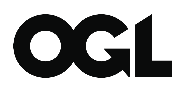 